Year 4 staff email Your year group teachers will be available to reply to emails between 9am and 3pm Monday – Friday.  During this time, they will be working on other school priorities as well, so you may not get a reply straight away.  rebecca.jordan@rydersgreen.sandwell.sch.uk – 4T class teacher- Miss Jordan 		 manjit.riat@rydersgreen.sandwell.sch.uk – 4R class teacher- Mrs Riatpam.kaur@rydersgreen.sandwell.sch.uk – -4T class support- Miss Kaur        			  debbie.ellis@rydersgreen.sandwell.sch.uk -4R class support- Miss Ellispat.stott@rydersgreen.sandwell.sch.uk – Mrs Stott                				    ict@rydersgreen.sandwell.sch.uk– IT support e.g. bug club log in issues etc.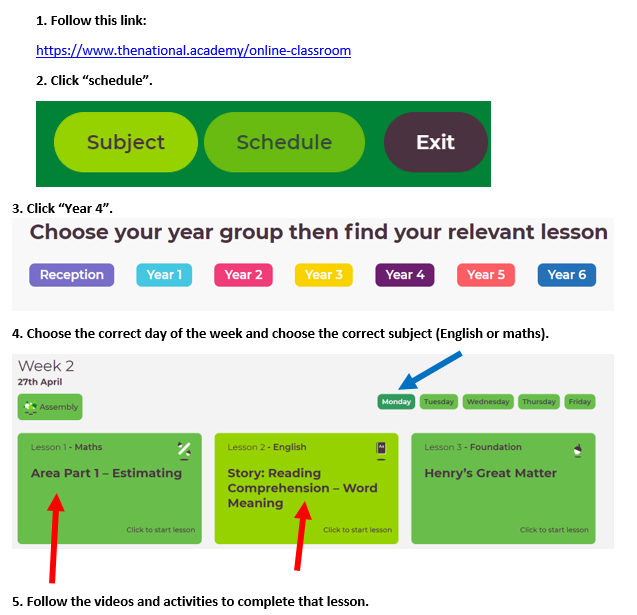 TimeMondayTuesdayWednesdayThursdayFridayFridayBefore 9amMorning routine- Have breakfast, have a wash, and brush your teeth.Morning routine- Have breakfast, have a wash, and brush your teeth.Morning routine- Have breakfast, have a wash, and brush your teeth.Morning routine- Have breakfast, have a wash, and brush your teeth.Morning routine- Have breakfast, have a wash, and brush your teeth.Morning routine- Have breakfast, have a wash, and brush your teeth.9-9:30 amJoe Wicks workouthttps://www.youtube.com/thebodycoachtv Joe Wicks workouthttps://www.youtube.com/thebodycoachtv Start singinghttps://www.bbc.co.uk/bitesize/articles/z7xsf4jWatch the video and do the 3 practical activities.Joe Wicks workouthttps://www.youtube.com/thebodycoachtv Virtual tour- Pick a location from the list and go on a virtual tour https://www.familydaystriedandtested.com/free-virtual-tours-of-world-museums-educational-sites-galleries-for-children/Virtual tour- Pick a location from the list and go on a virtual tour https://www.familydaystriedandtested.com/free-virtual-tours-of-world-museums-educational-sites-galleries-for-children/9:30-10:30 amMaths – https://www.thenational.academy/online-classroom/year-4/maths#subjectsPlease follow the daily Maths lessons on this link.Scroll down to find a “How to guide” on using this website. Maths – https://www.thenational.academy/online-classroom/year-4/maths#subjectsPlease follow the daily Maths lessons on this link.Scroll down to find a “How to guide” on using this website. Maths – https://www.thenational.academy/online-classroom/year-4/maths#subjectsPlease follow the daily Maths lessons on this link.Scroll down to find a “How to guide” on using this website. Maths – https://www.thenational.academy/online-classroom/year-4/maths#subjectsPlease follow the daily Maths lessons on this link.Scroll down to find a “How to guide” on using this website. Maths – https://www.thenational.academy/online-classroom/year-4/maths#subjectsPlease follow the daily Maths lessons on this link.Scroll down to find a “How to guide” on using this website. Maths – https://www.thenational.academy/online-classroom/year-4/maths#subjectsPlease follow the daily Maths lessons on this link.Scroll down to find a “How to guide” on using this website. 10:30-10:45 am                                          Break – get some fresh air, have a break, have a snack.                                           Break – get some fresh air, have a break, have a snack.                                           Break – get some fresh air, have a break, have a snack.                                           Break – get some fresh air, have a break, have a snack.                                           Break – get some fresh air, have a break, have a snack.                                           Break – get some fresh air, have a break, have a snack. 10:45-11:15 amReading-  Jazz Harper Space Explorer part 5.https://www.youtube.com/watch?v=yVYifEHhLMoFollow the story and focus on the text layout. Reading-Jazz Harper Space Explorer part 6.https://www.youtube.com/watch?v=EW7DBgalNIg&feature=youtu.beFollow the story and focus on comparing parts of the story. Reading- Jazz Harper Space Explorer part 7.https://www.youtube.com/watch?v=5qong6QG2Wc&feature=youtu.beFollow the story and focus on the word choices (conjunctions).Reading- Jazz Harper Space Explorer part 8.https://www.youtube.com/watch?v=amG4OzON_MU&feature=youtu.beFollow the story and focus on the character feeling and predicting what might happen next. Reading- Jazz Harper Space Explorer part 8.https://www.youtube.com/watch?v=amG4OzON_MU&feature=youtu.beFollow the story and focus on the character feeling and predicting what might happen next. Reading-Bug clubChoose a book on your bug club and answer questions about your book. 11:15-12:15 amWriting: https://www.thenational.academy/online-classroomPlease follow the daily English lessons on this link.Scroll down to find a “How to guide” on using this website. Writing: https://www.thenational.academy/online-classroomPlease follow the daily English lessons on this link.Scroll down to find a “How to guide” on using this website. Writing: https://www.thenational.academy/online-classroomPlease follow the daily English lessons on this link.Scroll down to find a “How to guide” on using this website. Writing: https://www.thenational.academy/online-classroomPlease follow the daily English lessons on this link.Scroll down to find a “How to guide” on using this website. Writing: https://www.thenational.academy/online-classroomPlease follow the daily English lessons on this link.Scroll down to find a “How to guide” on using this website. Writing: https://www.thenational.academy/online-classroomPlease follow the daily English lessons on this link.Scroll down to find a “How to guide” on using this website. 12.15amLunch- Eat your Lunch, have a drink, and get some fresh air.Lunch- Eat your Lunch, have a drink, and get some fresh air.Lunch- Eat your Lunch, have a drink, and get some fresh air.Lunch- Eat your Lunch, have a drink, and get some fresh air.Lunch- Eat your Lunch, have a drink, and get some fresh air.Lunch- Eat your Lunch, have a drink, and get some fresh air.1:00-3:00pm15 minutes- Alternate daily between free reading and TT Rockstars.Free reading= Your own book, your home reader, bug club etc.15 minutes- Alternate daily between free reading and TT Rockstars.Free reading= Your own book, your home reader, bug club etc.15 minutes- Alternate daily between free reading and TT Rockstars.Free reading= Your own book, your home reader, bug club etc.15 minutes- Alternate daily between free reading and TT Rockstars.Free reading= Your own book, your home reader, bug club etc.15 minutes- Alternate daily between free reading and TT Rockstars.Free reading= Your own book, your home reader, bug club etc.15 minutes- Alternate daily between free reading and TT Rockstars.Free reading= Your own book, your home reader, bug club etc.1:00-3:00pmSpellings-Spend 15 minutes practicing your spellings on spelling shed. (Check  your emails for your login details). Spellings-Spend 15 minutes practicing your spellings on spelling shed. (Check  your emails for your login details). Spellings-Spend 15 minutes practicing your spellings on spelling shed. (Check  your emails for your login details). Spellings-Spend 15 minutes practicing your spellings on spelling shed. (Check  your emails for your login details). If possible, ask someone to test you on this week’s spellings. If not, you can do: look, cover, write, check. If possible, ask someone to test you on this week’s spellings. If not, you can do: look, cover, write, check. 1:00-3:00pmSciencehttps://www.bbc.co.uk/bitesize/topics/zq99q6f/articles/zt8vg82How can you change a circuit?Watch the videos and then draw two circuits using 3 bulbs, one where the bulbs will be bright and the other showing the bulbs not as bright.Arthttps://www.bbc.co.uk/bitesize/topics/zfx6fg8/resources/1CollageWatch the class clips and then using items from around the house create a collage using repeated patterns.ICThttps://www.bbc.co.uk/bitesize/topics/zs7s4wx/articles/zw3dwmnHow do computer programs use variables?Watch the class clips and then write a paragraph to explain how variables are used using examples from the clips.Topichttp://www.primaryhomeworkhelp.co.uk/victorians/factories.htmlFactories.Read the information and create a poster that shows a day in the life of a factory worker.REhttp://www.primaryhomeworkhelp.co.uk/religion/Islam.htmWhere do Muslims worship?Find out all that you can about where Muslims worship.  Draw a picture of the inside of the place of worship and label it.FrenchWeatherhttps://www.bbc.co.uk/bitesize/topics/zyr76sg/resources/1Write a weather report for a whole week in French.REhttp://www.primaryhomeworkhelp.co.uk/religion/Islam.htmWhere do Muslims worship?Find out all that you can about where Muslims worship.  Draw a picture of the inside of the place of worship and label it.FrenchWeatherhttps://www.bbc.co.uk/bitesize/topics/zyr76sg/resources/1Write a weather report for a whole week in French.3:00-3:15pmNewsround: https://www.bbc.co.uk/newsround/news/watch_newsround Send an email to your class teacher with your opinion of the news of the day.Newsround: https://www.bbc.co.uk/newsround/news/watch_newsround Send an email to your class teacher with your opinion of the news of the day.Newsround: https://www.bbc.co.uk/newsround/news/watch_newsround Send an email to your class teacher with your opinion of the news of the day.Newsround: https://www.bbc.co.uk/newsround/news/watch_newsround Send an email to your class teacher with your opinion of the news of the day.Newsround: https://www.bbc.co.uk/newsround/news/watch_newsround Send an email to your class teacher with your opinion of the news of the day.Newsround: https://www.bbc.co.uk/newsround/news/watch_newsround Send an email to your class teacher with your opinion of the news of the day.3.15pmEnd of school day – don’t forget that you should still read your home reader to your parents/ carers. Relax, play a game, get some fresh air, read, eat your dinner…End of school day – don’t forget that you should still read your home reader to your parents/ carers. Relax, play a game, get some fresh air, read, eat your dinner…End of school day – don’t forget that you should still read your home reader to your parents/ carers. Relax, play a game, get some fresh air, read, eat your dinner…End of school day – don’t forget that you should still read your home reader to your parents/ carers. Relax, play a game, get some fresh air, read, eat your dinner…End of school day – don’t forget that you should still read your home reader to your parents/ carers. Relax, play a game, get some fresh air, read, eat your dinner…End of school day – don’t forget that you should still read your home reader to your parents/ carers. Relax, play a game, get some fresh air, read, eat your dinner…NightHave a wash, brush your teeth and read a story. Now it’s time for sleep. Have a wash, brush your teeth and read a story. Now it’s time for sleep. Have a wash, brush your teeth and read a story. Now it’s time for sleep. Have a wash, brush your teeth and read a story. Now it’s time for sleep. Have a wash, brush your teeth and read a story. Now it’s time for sleep. Have a wash, brush your teeth and read a story. Now it’s time for sleep. 